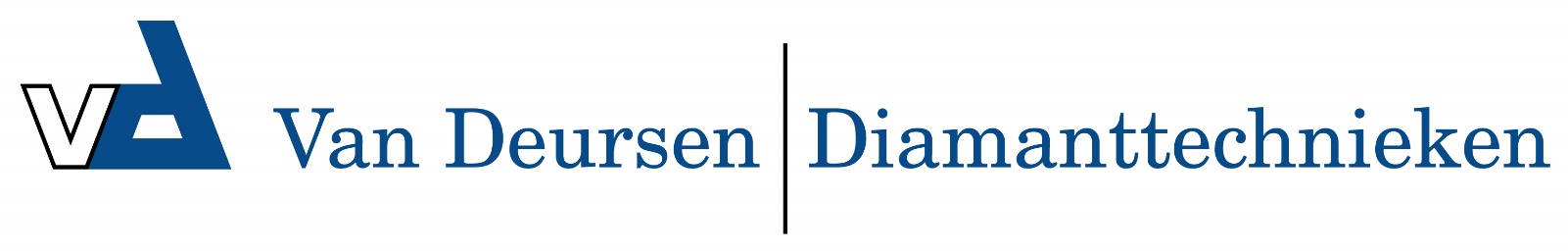 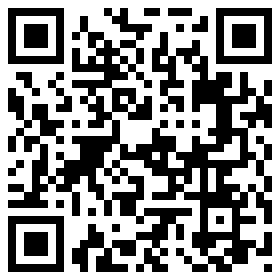 Trolley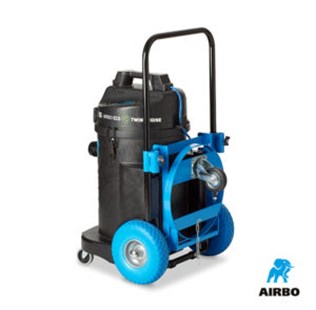 Trolley voor MacDust voorafscheider– Trolley voor MacDust voorafscheider
– Bestelnummer: 500479